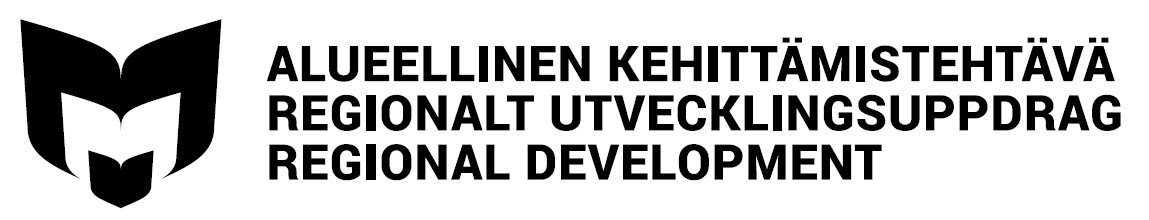 Svenska samarbetsgruppen för utvecklingsuppdragMÖTESPROTOKOLLTid: 20.9.2019. kl. 13 – 15Plats: Skype Deltagare: 	(x ) Susanne Ahlroth, RFV (ordf.)	(-) Karoline Berg, Helsingfors stadsbibliotek	( X) Anneli Haapaharju, Vasa stadsbibliotek	(X ) Catharina Latvala, Borgå stadsbibliotek	( X) Anna-Maria Malm, Biblioteken.fi (sekr.)	( X) Jan Nyström, Borgå stadsbibliotek ( X) Pauliina Sandberg, Åbo stadsbibliotek  (fr.o.m. 13.30)Anmälningsärenden-Barnbiblioteksträffen Genomgång av programmet och arbetsfördelningAnne Suvanto leder diskussionen, Sanne och Catharina hälsar välkommenSanne modererar förmiddagen , Catharina eftermiddagen. Information till presentatörerna (ankomsttider, presentationer, resekostnader…)Presentationerna skicka till Anneli senast tisdag kl. 15. Anneli tar med Ake-dator. Fördelning av kostnaderDokumenteringCatharina skriver en kort bloggtextPraktiska arrangemang i TammerforsAnneli kollar lunchställenÖvrigt?-FortbildningsturnénGenomgång av programmet och arbetsfördelningSanne håller reda på tidernaUtskick och anmälningSanne skickar utskicket åt oss att skicka vidareInformation till presentatörerna Var och en skickar det färdiga programmet till de presentatörer de kontaktat och informerar om ersättningen av resorVar och en kontaktar de presentatörer de tidigare kontaktat och skickar vidare presentationerna till de orter där presentationerna hålls. Fördelning av kostnaderRFV betalar för Annika Tidström och resorna för Fredrika Sundberg till Vasa och Helsingfors. Var och en står på kaffet på sin ort (Borgå i Helsingfors). De som har kontaktat presentatörerna står för deras resorDokumenteringMia skriver bloggtextPraktiska arrangemang på orterna-Pauliina kollar vilka lunchställen som finns i närhetenÖvrigtFöljande mötenFöljande fysiska möte 9.12 kl. 10 - 15 i TammerforsFöljande Skype-möte 14.10 kl. 10 - 12Övriga ärenden